ČESKÝ JAZYK 7. AMLUVNICEOpakuj rod činný a trpný u slovesZkus si cv. 1, 2, 4 (piš pouze ta slova, ne celé věty, písemně do ŠS) + tajenka cvičně ústně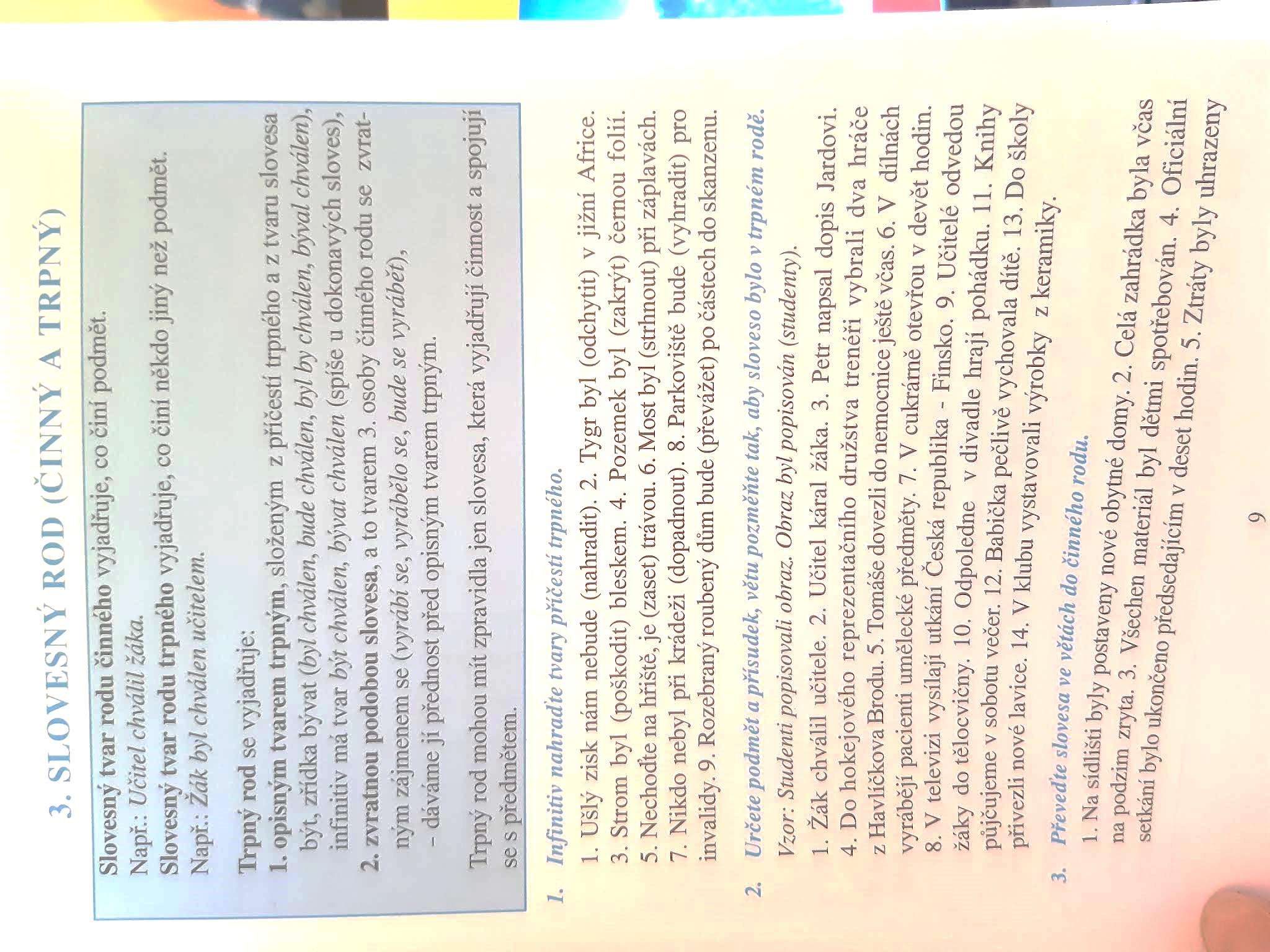 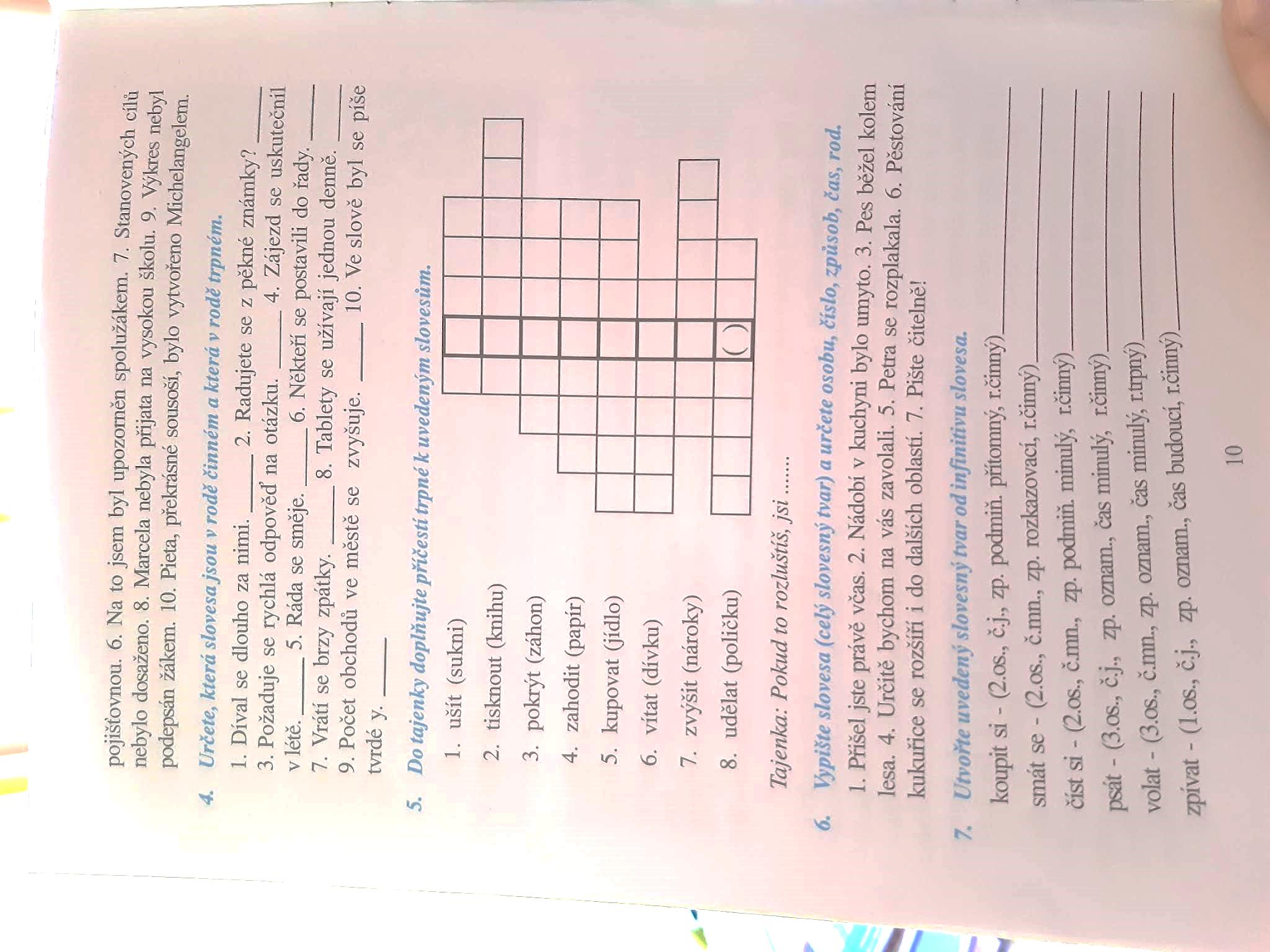 Napiš jakékoli tři věty z učebnice a udělej jazykový rozbor – SLOVNÍ DRUHY, VĚTNÉ ČLENY, MLUVNICKÉ KATEGORIE!SLOHPřečti a zopakuj si rámeček str. 165Čti ukázka Kamarádky str. 164Odpověz na otázky str. 165 do sešitu na slohLITERATURAPřečti si ukázku na straně 80 a vypracuj do sešitu na literaturu – autor, název díla a k textu alespoň 5 otázek + odpověz na něNEZAPOMEŇ NA ČTENÁŘSKÝ DENÍK A MLUVENÝ PROJEV!!OPĚT MI POŠLI PÍSEMNÉ ÚKOLY NA EMAIL!!Lenka.Klimova@zstgmvimperk.cz